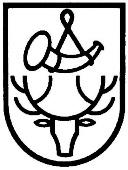 CERTIFICAT D'AFFICHAGELe Secrétaire communal de Watermael-Boitsfort certifie l'affichage de l'avis par lequel le Collège des Bourgmestre et Echevins porte à la connaissance des intéressés qu'une demande de prolongation de permis d’environnement classe 1A a été introduite par La s.a. URBICOON, boulevard de la Woluwe 2 – 1150 BRUXELLESsur un biensis boulevard du Souverain 23-25visant à exploiter les installations suivantes rubriques n°224, 153A, 153B, 148B(5), 135A, 132B(3), 104A, 104B, 88-3A, 72B, 71A(5), 56A, 55-1A(3), 40B(2), 3L'enquête se déroule du 26/11/2019 au 10/12/2019L'avis a été affiché au moins 3 jours à l'avance et tenu en parfait état de visibilité et de lisibilité (conformément au chapitre II de l'arrêté du Gouvernement de la Région de Bruxelles-Capitale du 23 novembre 1993 relatif aux enquêtes publiques et aux mesures particulières de publicité) aux endroits ci-après :la valve aux publicationsles panneaux de l'affichage publicWatermael-Boitsfort, le	Le Secrétaire communalEtienne TIHONAVIS D’ENQUÊTE PUBLIQUE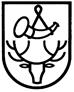 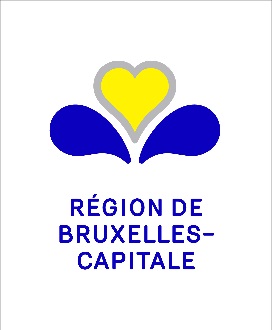 DEMANDE DE permis d'environnement classe 1A	COMMUNE DE	WATERMAEL-BOITSFORTLe projet suivant est soumis à enquête publique :Adresse du bien : boulevard du Souverain 23-25Identité du demandeur :	s.a. URBICOON, boulevard de la Woluwe 2 à 1150 BRUXELLESDemande de permis d'environnement : renouvellement Nature de l’activité principale : bureauZone PRAS : Zone administrative et ZICHEEMotifs principaux de l’enquête : n°224, 153A, 153B, 148B(5), 135A, 132B(3), 104A, 104B, 88-3A, 72B, 71A(5), 56A, 55-1A(3), 40B(2), 3 – art.62 Ordonnance du 01/03/2012 relatif à la conservation de la natureL’enquête se déroule :À partir du 26/11/2019 et jusqu’au 10/12/2019 inclusPendant toute la durée de l'enquête publique, le dossier est consultable en ligne :https://urbanisme.irisnet.be/enquetes_publiquesLe dossier est également consultable à l’administration communale :à l’adresse suivante : Service de l’Environnement  - Maison Haute 1er étage - place A. Gilson, 2.du lundi au vendredi : entre 9 heures et 12 heuresle lundi entre 17 heures 30 et 20 heuresle lundi entre 9 heures et 12 heures pour des renseignements ou explications techniques (ou sur rendez-vous)Les observations et réclamations peuvent être formulées durant la période d’enquête précisée ci-dessus, soit :par écrit, à l’attention du Collège des Bourgmestre et Echevins à l'adresse suivante :	Administration Communale de Watermael-Boitsfort - Service de l’Urbanisme 	Place A.GILSON 1 à 1170 Watermael-Boitsfort 	au plus tard le 10/12/2019par e-mail à l’adresse suivante : enquetepublique@wb1170.brusselsOralement, auprès de l’administration communale identifiée ci-dessus, qui se chargera de les retranscrire et d’en délivrer gratuitement une copie au déclarant, sur rendez-vousFait à Watermael-Boitsfort, le 25/11/2019Par le Collège,Le Secrétaire Communal,	(s) 	(s) Le présent avis d'enquête ne préjuge en rien de l'avis de la Commune sur ledit dossier.RÉGION DE BRUXELLES-CAPITALECOMMUNE DE WATERMAEL-BOITSFORTPlace Antoine Gilson 1	Tél. 02/674.74.321170 BRUXELLES	Fax. 02/674.74.25BRUSSELS HOOFDSTEDELIJK GEWESTGEMEENTE WATERMAAL-BOSVOORDEAntoine Gilsonplein 1	Tel. 02/674.74.321170 BRUSSEL	Fax. 02/674.74.25